Теория решения изобретательских задач (ТРИЗ)Урок русского языка. 4 классАвтор работы:Бугинова Елена Анатольевна,учитель начальных классов 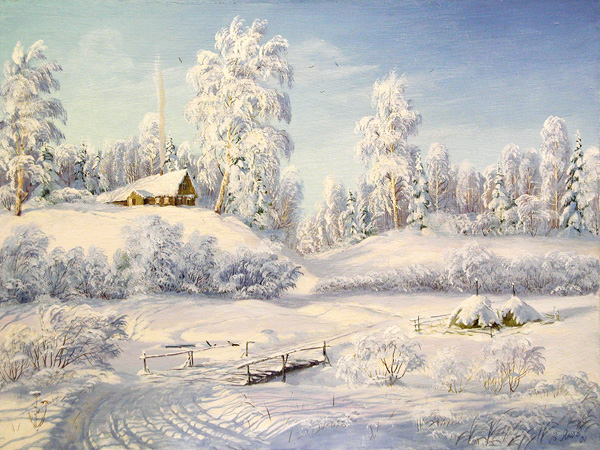 МОУ «СОШ № 1 им. Г.С.Фатеева»с.Красногвардейское УМК «Школа России»Авторы учебника: Л.М.Зеленина, Т.Е.ХохловаТема: Общие признаки имени прилагательного (4 класс)Цель: обобщение знаний о лексическом значении прилагательных и его основных грамматических признаках.Задачи:Образовательные:совершенствовать умение находить имена прилагательные в тексте, определять их род, число, падеж. Развивающие:развивать орфографическую зоркость, умения точно употреблять имена прилагательные в устной и письменной речи. Воспитывающие: воспитывать любовь к родному языку, природе, видеть красоту окружающего мира.Оборудование: Картина зимней природы, словари (толковый, орфографический, синонимов) один на парту, «подзорные трубы» (альбомные листы), карточки для индивидуальной, групповой работы, работы по вариантам.Ход урока:А. Начало урока1. Организационный момент- Я рада вновь видеть ваши лица и думаю, что сегодняшний день принесет нам всем радость общения друг с другом. Мне хочется, чтобы  мы с вами поднялись на ступеньку выше во время работы на этом уроке. 2. Целеполагание - Урок начну с небольшого стихотворения. Внимательно послушайте и ответьте на вопрос: «О чем  говорится?»         Я слово  замечательное,          Я равного себе не знаю:         Я признаки обозначаю.         Без признаков предмета нет         Об этом знает целый свет.          Определяю я предметы,          Они со мной весьма приметны.          Я украшаю вашу речь          Меня вам надо знать, беречь.- О чем мы сегодня будем говорить на уроке? (Об имени прилагательном)- Действительно, главным героем сегодняшнего урока является прилагательное. Тема урока «Общие признаки имени прилагательного». Исходя из темы урока, какую учебную задачу вы можете поставить? (Показать знания об имени прилагательном, которые приобрели ранее, и как умеем применять прилагательные в устной и письменной речи.)- А также на уроке мы поговорим о зиме, о зимней природе. А о красоте природы нам и помогут рассказать наши друзья – имена прилагательные.3. Прием «Привлекательная цель»(Слова на слайде или доске: хмурень, студень, зазимник)- Все эти слова обозначают одно и то же понятие. Как вы думаете, что так могли называть в старину на Руси? (Может быть, зимние месяцы?)- Всеми этими словами называли один из зимних месяцев. Какой? (Декабрь)- Молодцы! Как вы догадались? (Декабрь холод несет, студеными ветрами веет.)- Правильно. А какие из этих слов образованы от имени прилагательного? (Хмурень – хмурый, студень - студеный)- Кто из вас знает значение этих слов? (Ответы детей)- Давайте обратимся к толковому словарю.(Дети зачитывают определения слов из толкового словаря.)- Почему декабрь еще называли зазимник? (Потому что он первый зимний месяц.)- Как раз об этом говорится в пословице «Декабрь – шапка зимы, июль – макушка лета».- А какие пословицы, поговорки вы знаете о декабре?(Примерные ответы детей:Декабрь-месяц старое горе кончает, новому году новым счастьем дорожку стелет.В декабре семь погод на дворе: сеет, веет, дует, кружит, мутит, рвет, метет.Декабрь снежный и холодный — будет и год плодородный.В декабре зима стелет холсты, а мороз наводит мосты.Декабрь и замостит, и загвоздит, и саням ход даст.Декабрь глаз снегами тешит, да ухо морозом рвет.Декабрь - стужайло, на всю зиму землю студит.Декабрь спросит, что летом припасено.Декабрь год кончает, а зиму начинает.)4. Чистописание  - Запишите число, классная работа и на минутке чистописания - предложение «Декабрь – шапка зимы, июль – макушка лета».Б. Работа над темой1. Прием «Свои примеры» (индивидуальная работа)- Возьмите карточки для индивидуальной работы. Прочитайте задание. Карточка для индивидуальной работыЗадание. Вставьте пропущенные слова в текст.Пришел _______ декабрь. С ________ вьюгами, метелями, морозами. В эту _________ пору животным в лесу приходится особенно трудно.(Примерный вариант ответа: Пришел студеный декабрь. С холодными вьюгами, метелями, морозами. В эту суровую пору животным в лесу приходится особенно трудно.)(Проверка выполненного задания)2. Прием «Игры с подзорной трубой» (работа в группах)- Прежде, чем приступить к следующему заданию, давайте обсудим тему красоты зимней природы. Ребята, а что украшает зиму? (Снег) - Да, действительно, снег превращает всю окружающую нас природу во что-то волшебное и сказочное.  - Как можно назвать лес, в котором на земле лежит снег, на деревьях – изморозь, иней? (Заснеженный)- Я хочу предложить вашему вниманию  одну из картин русского художника, который постарался передать красоту зимней природы.(Картина зимней природы)- Разбейтесь на группы. Каждый возьмите в руки «подзорные трубы» (альбомные листы для имитации подзорных труб). Наведите глазок подзорной трубы на один объект и назовите его. Найдите как можно больше объектов. - Занесите свои «находки» в таблицу. (Дети называют объекты, один человек из группы записывает слова.)- Подберите и запишите в таблицу прилагательные, характеризующие указанные вами объекты.- Представители каждой группы, зачитайте словосочетания (сущ.+прил.), которые вы записали. (Учащиеся зачитывают словосочетания.)- Выделите окончания слов, обозначающих признак. Что вы заметили?             (У прилагательных разные окончания.)- Объясните, от чего зависят окончания прилагательных? (От рода существительных, с которыми они связаны.) - Вспомните и назовите окончания, которые относятся к мужскому, женскому, среднему родам. (М.р – ый, ий; ж.р. – ая, яя; с.р. – ое, ее)3. Прием «Программируемый опрос» (работа в парах)- Когда смотришь на эту иллюстрацию, охватывает чувство радости и восхищения природой. Картина поражает чистотой света. Я предлагаю вам ознакомиться с удивительно красивым текстом, отражающим настроение картины. Но чтобы он зазвучал, нужно выполнить следующее задание. Карточка с текстомЗадание. Допиши окончания прилагательных.Настали чудесн(ые) солнечн(ые) декабрьск(ие) деньки. В природе творилось что-то необычное. Казалось, она праздновала какое-то небывалое торжество лазорев(ого) неба, жемчужн(ых) берез, кораллов(ых) веток, сапфиров(ых) теней.- Сверьте правильность написания своего текста с правильностью написания текста соседа по парте.(Учащиеся обмениваются карточками, проверяют правильность выполнения задания.)- Встретились ли вам в тексте незнакомые слова? Какие? Знаете ли вы их значение?Словарная работа к текстуЛазоревый – в народной словесности: голубой, лазурный.Жемчужный – чисто-белый с блеском, напоминающий жемчуг.Коралловый – светло-красный, цвета красного коралла.Сапфировый – синий, цвета сапфира.- Похожи ли окончания прилагательных данного задания на окончания прилагательных предыдущего? (Нет, они отличаются.)- Что вы можете сказать о дописанных окончаниях? (Ответы детей) - Назовите род и число, в котором они стоят? (У них нет рода, а число множественное)- Какой вывод вы можете сделать? Вывод: прилагательные во множественном числе по родам не изменяются. 4. Прием «Повторяем с расширением» (работа в мобильных группах)- А сейчас самостоятельно выполните задания по вариантам.Карточка для 1 вариантаЗадание. Подчеркните прилагательные, стоящие в форме м.р., ед.ч., Д.п.На быстрых саняхРезным узоромТрескучему морозуБелоснежного горизонтаКарточка для 2 вариантаЗадание. Подчеркните прилагательные, стоящие в форме ж.р., ед.ч., Т.п.На быстрых саняхРезной снежинкойТрескучей веткиБелоснежная березаКарточка для 3 вариантаЗадание. Подчеркните прилагательные, стоящие в форме с.р., ед.ч., Р.п.На быстрых саняхРезным крылечкомТрескучему деревуБелоснежного покрывалаКарточка для 4 вариантаЗадание. Подчеркните прилагательные, стоящие в форме мн.ч., П.п.На быстрых саняхРезными воротамиТрескучих морозовБелоснежному полю- Объединитесь в группы по номерам вариантов: 1 вариант – 1 группа, 2 вариант – 2 группа, 3 вариант – 3 группа, 4 вариант – 4 группа. Обсудите свои ответы на задания. Выберите представителя, который аргументирует ответ группы. Затем займите свои первоначальные места.(Обсуждение ответов детей )В. Закрепление. Отработка умений1. Прием «Фантастическая добавка» (индивидуальная творческая работа)- Включите свою фантазию и воображение. Опишите любой объект картины, используя прилагательные и полученные знания на уроке (3-4 предложения). - К каким словарям вы обратитесь в случае затруднения в правильности написания отдельных слов творческой работы? Если вызовет затруднение лексическое значение слова? Подбор синонимов? (Обратимся к орфографическому, толковому словарям, словарю синонимов)(Выполнив задание, желающие зачитывают свои творческие работы.)Г. Повторение. Контроль1. Прием «Опрос - итог» (коллективная работа)- Что обозначают имена прилагательные? (Признак предмета)- Как связаны между собой в речи имена существительные и имена прилагательные? (Прилагательные зависят от существительных, стоят в том же роде, числе и падеже, что и существительные.)- Какую смысловую нагрузку несут имена прилагательные в тексте? (Описывают предметы, делают текст более ярким.)- Как вы думаете, почему в учебниках сначала изучается имя существительное, а потом имя прилагательное, а не наоборот? (Прилагательное зависит от существительного, вопросы задаются от существительного, род, число и падеж у прилагательного такие же, как у существительного, поэтому сначала изучается существительное.)Д. Домашнее задание1. Прием «Творчество работает на будущее» - Дома вы выполните творческое домашнее задание, суть которого –  составление кроссворда, сказки, стихотворения, предложения с использованием максимального количества прилагательных.Е. Конец урока1. Прием «Резюме»- Что понравилось на уроке?- Что было трудным?- Что бы вы хотели изменить в уроке?- Оцените свое настроение с помощью стилизованных снежинок (хорошее, среднее, плохое).Список использованной литературыГин А.А. Приемы педагогической техники: Свобода выбора. Открытость. Деятельность. Обратная связь. Идеальность: Пособие для учителей. – Луганск: СПД Резников В.С., 2006.Гин С.И. Мир фантазии: учебно-методическое пособие для учителей начальных классов / С.И. Гин. – Минск: ИВЦ Минфина, 2007.Кутявина С.В. Поурочные разработки по русскому языку к учебному комплекту Л.М.Зелениной, Т.Е.Хохловой: 4 класс. – М.: ВАКО, 2010.Николаева Г.Д. Урок русского языка в 4-м классе «Портрет прилагательного» [Электронный ресурс]. – Доступ в режиме:   http://nsportal.ru/nachalnaya-shkola/russkii-yazyk/urok-portret-prilagatelnogo-4-klassОжегов С.И., Шведова Н.Ю. Толковый словарь русского языка: 80 000 слов и фразеологических выражений / Российская академия наук. Институт русского языка им. В.В.Виноградова– М.: ООО «ИТИ Технологии», 2003.Пословицы и поговорки о зиме. Интернет - портал для родителей / НЯНЯ.RU [Электронный ресурс]. – Доступ в режиме:  http://www.nanya.ru/stati/2010/09/17/23622-poslovitsyi-o-zime/Черкесова Е.И. Урок русского языка в 4-м классе «Общие признаки имени прилагательного» [Электронный ресурс]. – Доступ в режиме:  http://shkuzk.ucoz.ru/index/nachalnye_klassy/0-14Объект (предмет)Признак Объект (предмет)Признак 